

MODULO DI PRE-ISCRIZIONE
ai corsi di LINGUE STRANIERE organizzati dal Comune di Carmiano (LE)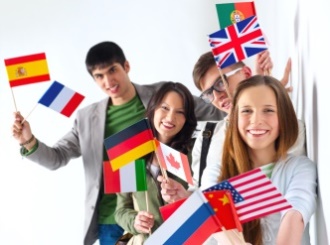 
Anno scolastico 2023/2024
Il sottoscritto/a …………………………………………….….…   nato/a  a …………………………..………….il ………………….  residente in  ……………..……………...  in via  ……………………….………………..…n. …..., tel. fisso……………….……  cell. ……..…..………………..., e-mail ………………………………..….
CHIEDE
di poter accedere ad uno o più corsi (segnare con una crocetta):	INGLESE 
	F.C.E. (Liv. B2 – età minima 14 anni)
	Lunedì ore 19.30 – 21.00

	BASE ASSOLUTO (per iniziare da zero, età minima 8 anni)
	Lunedì ore 18.00 – 19.30	SPAGNOLO
	BASE (età minima 8 anni)
	Mercoledì ore 19.00 - 20.30	Dichiara di essere a conoscenza che:l’iscrizione diventerà ufficiale con il versamento al docente di una quota d’iscrizione di € 30,00 per la copertura delle spese necessarie alla realizzazione (materiale didattico, segreteria didattica, esami finali interni, certificazioni in carta pergamenata, viaggi del docente per raggiungere la sede di svolgimento dei corsi, ecc.);la frequenza avverrà in presenza e a distanza con diretta su Skype e possibilità di rivedere la registrazione entro un mese;è richiesta  la frequenza di una volta la settimana per due ore ridotte consecutive di 45 minuti; il numero di assenze consentito è pari ad un terzo della durata dei singoli corsi;terminato il  periodo di frequenza si potrà sostenere una prova finale facoltativa il cui superamento darà diritto al rilascio di un attestato con l’indicazione delle ore frequentate e della valutazione ottenuta, oppure si potrà richiedere un attestato di frequenza.
Informativa privacySi informa, ai sensi e per gli effetti del Regolamento Europeo n.679/2016, che il Titolare del trattamento dei dati personali è il Comune di Carmiano e che i dati sono trattati ai sensi dell'art.6 co.1 lett. c) ed e) del suddetto Regolamento per le finalità relative ai corsi secondo le rispettive disposizioni di legge. L'informativa estesa può essere consultata sul sito internet www.comune.carmiano.le.it Ai sensi e per gli effetti dell' art. 6, par. 1, lett. a) e art. 7 del Reg. EU n.679/2016, preso atto dell'informativa sulla privacy di cui sopra, con la presentazione e sottoscrizione del presente modulo, il sottoscritto/a PRESTA IL CONSENSO al trattamento dei dati personali.             Data							    Firma (di un genitore per i minorenni)

…………………..……						   .……………………………………......								Comune di Carmiano
Provincia di Lecce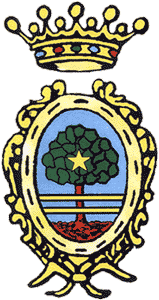                  Assessorato alla Cultura e Pubblica Istruzione
